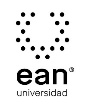 FICHA TÉCNICA DE CONSTRUCCIÓN DEL ÍTEMFICHA TÉCNICA DE CONSTRUCCIÓN DEL ÍTEMNo. Ítem: 1No. Ítem: 1No. Ítem: 1DATOS DEL ÍTEMDATOS DEL ÍTEMDATOS DEL AUTORPrograma académico: Ingeniería de SistemasPrograma académico: Ingeniería de SistemasPrueba: Programación WebPrueba: Programación WebPrueba: Programación WebPrueba: Programación WebPrueba: Programación WebPrueba: Programación WebÍTEM: COMPETENCIA ESPECÍFICA, CONTEXTO, ENUNCIADO Y OPCIONES DE RESPUESTAÍTEM: COMPETENCIA ESPECÍFICA, CONTEXTO, ENUNCIADO Y OPCIONES DE RESPUESTAÍTEM: COMPETENCIA ESPECÍFICA, CONTEXTO, ENUNCIADO Y OPCIONES DE RESPUESTACompetencia específica señalada en el syllabus, que evalúa este ítem:Conocimientos sobre la definición de componentes y recursos de PHP que permite definir operaciones fundamentales sobre las tareas de interacción de aplicaciones Web basadas en la construcción de componentes que usan esta tecnología de desarrollo Web.Competencia específica señalada en el syllabus, que evalúa este ítem:Conocimientos sobre la definición de componentes y recursos de PHP que permite definir operaciones fundamentales sobre las tareas de interacción de aplicaciones Web basadas en la construcción de componentes que usan esta tecnología de desarrollo Web.Competencia específica señalada en el syllabus, que evalúa este ítem:Conocimientos sobre la definición de componentes y recursos de PHP que permite definir operaciones fundamentales sobre las tareas de interacción de aplicaciones Web basadas en la construcción de componentes que usan esta tecnología de desarrollo Web.CONTEXTO - Caso - situación problémica:Se está desarrollando un formulario PHP para la captura de información de los registros de solicitud de peticiones quejas y reclamos, asociados a una cuenta.  Dicho formulario estará formado por controles de texto que permiten el ingreso de los siguientes datos:  Nombre, Apellido, Código de Registro y Número de Cuenta para la PQS (Petición, Queja y Reclamo). El componente de la página apunta a un servlet, o controlador, que se debe encargar de capturar todos los datos digitados por el usuario en el formulario.CONTEXTO - Caso - situación problémica:Se está desarrollando un formulario PHP para la captura de información de los registros de solicitud de peticiones quejas y reclamos, asociados a una cuenta.  Dicho formulario estará formado por controles de texto que permiten el ingreso de los siguientes datos:  Nombre, Apellido, Código de Registro y Número de Cuenta para la PQS (Petición, Queja y Reclamo). El componente de la página apunta a un servlet, o controlador, que se debe encargar de capturar todos los datos digitados por el usuario en el formulario.CONTEXTO - Caso - situación problémica:Se está desarrollando un formulario PHP para la captura de información de los registros de solicitud de peticiones quejas y reclamos, asociados a una cuenta.  Dicho formulario estará formado por controles de texto que permiten el ingreso de los siguientes datos:  Nombre, Apellido, Código de Registro y Número de Cuenta para la PQS (Petición, Queja y Reclamo). El componente de la página apunta a un servlet, o controlador, que se debe encargar de capturar todos los datos digitados por el usuario en el formulario.ENUNCIADO:De acuerdo con lo anterior, ¿cómo es posible recuperar el valor de una solicitud proveniente de un formulario HTML o PHP, definido en la situación problémica?ENUNCIADO:De acuerdo con lo anterior, ¿cómo es posible recuperar el valor de una solicitud proveniente de un formulario HTML o PHP, definido en la situación problémica?ENUNCIADO:De acuerdo con lo anterior, ¿cómo es posible recuperar el valor de una solicitud proveniente de un formulario HTML o PHP, definido en la situación problémica?Opciones de respuesta
a. Usando la variable $_GET['parámetro'] o $_POST['parámetro'], donde "parámetro" es el nombre de la variable enviada.b. Usando la variable $_SESSION['parámetro'], donde "parámetro" es el nombre de la variable enviada.c. Usando la variable $GET['parámetro'] o $POST['parámetro'], donde "parámetro" es el nombre de la variable enviada.d. No es posible recuperar el valor dado que un formulario HTML no maneja programación lógica.Opciones de respuesta
a. Usando la variable $_GET['parámetro'] o $_POST['parámetro'], donde "parámetro" es el nombre de la variable enviada.b. Usando la variable $_SESSION['parámetro'], donde "parámetro" es el nombre de la variable enviada.c. Usando la variable $GET['parámetro'] o $POST['parámetro'], donde "parámetro" es el nombre de la variable enviada.d. No es posible recuperar el valor dado que un formulario HTML no maneja programación lógica.Opciones de respuesta
a. Usando la variable $_GET['parámetro'] o $_POST['parámetro'], donde "parámetro" es el nombre de la variable enviada.b. Usando la variable $_SESSION['parámetro'], donde "parámetro" es el nombre de la variable enviada.c. Usando la variable $GET['parámetro'] o $POST['parámetro'], donde "parámetro" es el nombre de la variable enviada.d. No es posible recuperar el valor dado que un formulario HTML no maneja programación lógica.Opciones de respuesta
a. Usando la variable $_GET['parámetro'] o $_POST['parámetro'], donde "parámetro" es el nombre de la variable enviada.b. Usando la variable $_SESSION['parámetro'], donde "parámetro" es el nombre de la variable enviada.c. Usando la variable $GET['parámetro'] o $POST['parámetro'], donde "parámetro" es el nombre de la variable enviada.d. No es posible recuperar el valor dado que un formulario HTML no maneja programación lógica.Opciones de respuesta
a. Usando la variable $_GET['parámetro'] o $_POST['parámetro'], donde "parámetro" es el nombre de la variable enviada.b. Usando la variable $_SESSION['parámetro'], donde "parámetro" es el nombre de la variable enviada.c. Usando la variable $GET['parámetro'] o $POST['parámetro'], donde "parámetro" es el nombre de la variable enviada.d. No es posible recuperar el valor dado que un formulario HTML no maneja programación lógica.Opciones de respuesta
a. Usando la variable $_GET['parámetro'] o $_POST['parámetro'], donde "parámetro" es el nombre de la variable enviada.b. Usando la variable $_SESSION['parámetro'], donde "parámetro" es el nombre de la variable enviada.c. Usando la variable $GET['parámetro'] o $POST['parámetro'], donde "parámetro" es el nombre de la variable enviada.d. No es posible recuperar el valor dado que un formulario HTML no maneja programación lógica.Opciones de respuesta
a. Usando la variable $_GET['parámetro'] o $_POST['parámetro'], donde "parámetro" es el nombre de la variable enviada.b. Usando la variable $_SESSION['parámetro'], donde "parámetro" es el nombre de la variable enviada.c. Usando la variable $GET['parámetro'] o $POST['parámetro'], donde "parámetro" es el nombre de la variable enviada.d. No es posible recuperar el valor dado que un formulario HTML no maneja programación lógica.Opciones de respuesta
a. Usando la variable $_GET['parámetro'] o $_POST['parámetro'], donde "parámetro" es el nombre de la variable enviada.b. Usando la variable $_SESSION['parámetro'], donde "parámetro" es el nombre de la variable enviada.c. Usando la variable $GET['parámetro'] o $POST['parámetro'], donde "parámetro" es el nombre de la variable enviada.d. No es posible recuperar el valor dado que un formulario HTML no maneja programación lógica.Opciones de respuesta
a. Usando la variable $_GET['parámetro'] o $_POST['parámetro'], donde "parámetro" es el nombre de la variable enviada.b. Usando la variable $_SESSION['parámetro'], donde "parámetro" es el nombre de la variable enviada.c. Usando la variable $GET['parámetro'] o $POST['parámetro'], donde "parámetro" es el nombre de la variable enviada.d. No es posible recuperar el valor dado que un formulario HTML no maneja programación lógica.JUSTIFICACIÓN DE OPCIONES DE RESPUESTAJUSTIFICACIÓN DE OPCIONES DE RESPUESTAJUSTIFICACIÓN DE OPCIONES DE RESPUESTAPor qué NO es a: porque la variable $_SESSION se usa para manejar variables de sesión y no información proveniente de formularios.Por qué NO es a: porque la variable $_SESSION se usa para manejar variables de sesión y no información proveniente de formularios.Por qué NO es a: porque la variable $_SESSION se usa para manejar variables de sesión y no información proveniente de formularios.Por qué NO es c: porque las variables $GET y $POST no existen.Por qué NO es c: porque las variables $GET y $POST no existen.Por qué NO es c: porque las variables $GET y $POST no existen.Por qué NO es d: porque no es cierta la afirmación.Por qué NO es d: porque no es cierta la afirmación.Por qué NO es d: porque no es cierta la afirmación.CLAVE Y JUSTIFICACIÓN.La clave es a porque las variables $_GET y $_POST son usada para obtener los valores de un formulario en PHP.CLAVE Y JUSTIFICACIÓN.La clave es a porque las variables $_GET y $_POST son usada para obtener los valores de un formulario en PHP.CLAVE Y JUSTIFICACIÓN.La clave es a porque las variables $_GET y $_POST son usada para obtener los valores de un formulario en PHP.ESPECIFICACIONES DE DISEÑO: DIBUJOS, ECUACIONES Y / O GRÁFICOS:ESPECIFICACIONES DE DISEÑO: DIBUJOS, ECUACIONES Y / O GRÁFICOS:ESPECIFICACIONES DE DISEÑO: DIBUJOS, ECUACIONES Y / O GRÁFICOS: